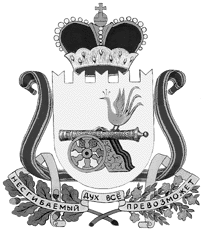 администрация муниципального образования«Вяземский район» смоленской областираспоряжениеот 05.09.2018 № 423-рВ соответствии со ст. 12 Федерального закона от 19.06.2004 № 54-ФЗ    «О собраниях, митингах, демонстрациях, шествиях и пикетированиях», рассмотрев поступившее на имя Главы муниципального образования уведомление о намерении провести публичное мероприятие, в целях оказания организатору публичного мероприятия содействия в проведении данного мероприятия:Назначить уполномоченным представителем Администрации муниципального образования «Вяземский район» Смоленской области на публичное мероприятие 07 сентября 2018 года с 16:30 до 19:30 часов по адресу: Смоленская область, г. Вязьма, Ленина, рядом с домом № 63, Семенову Юлию Олеговну, ведущего специалиста отдела информационной политики и информационных технологий.Контроль за исполнением данного распоряжения возложить на заместителя Главы муниципального образования «Вяземский район» Смоленской области О. М. Лукину. Глава муниципального образования «Вяземский район» Смоленской области                                         И.В. ДемидоваВИЗЫ:Заместитель Главы муниципального образования                                   О. М. Лукина __________________Главный  специалист отделамуниципальной службы                                                                              Л.В. Икатова      ________________ Исп.: И.о. начальника     юридического отдела                                                                             К.О. Марусова   _________________     Разр. Г. И. Полигонько      2-39-61Разослать: Департамент по внутренней политике, прокуратуре, МВД, заявителю, сайт,  юридический отделО    назначении    уполномоченного представителя         Администрации муниципального           образования «Вяземский     район»  Смоленскойобласти на публичное мероприятие 